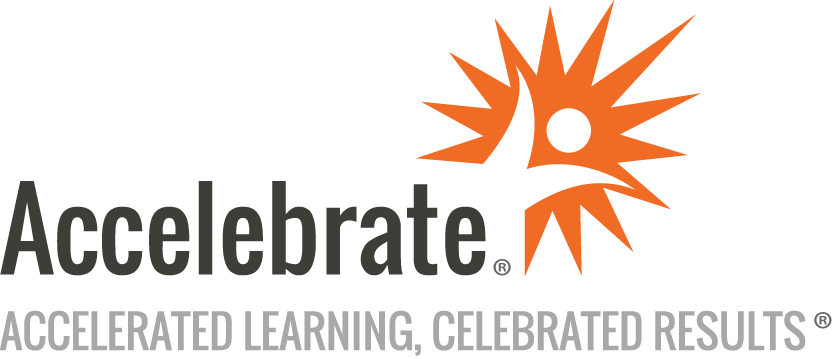 CI/CD with GitLabCourse Number: GIT-106WA
Duration: 2 daysOverviewGit has fast become the most popular version control system for engineering teams and is gaining popularity as a means to automate and manage infrastructure/DevOps. In addition, platforms like GitLab, GitHub, and Bitbucket aim to replace popular CI/CD tools such as Jenkins and CircleCI.This CI/CD with GitLab training course teaches Infrastructure and DevOps teams how to implement continuous integration and continuous deployment (CI/CD) pipelines leveraging Git and GitLab.PrerequisitesSome knowledge of Java is beneficial.MaterialsAll attendees receive comprehensive course materials.Software Needed on Each Student PCGit 2.x or laterInternet access for all attendees and the instructorObjectivesWork with version control using GitBranch, merge, and work with RemotesWork with GitFlow WorkflowWork with GitLab.comOutlineDevOps Fundamentals Why DevOps?What is DevOps?Collaborative, Matrixed, and Cross-Functional TeamsKey Components of Successful DevOps TeamsDevOps-ificationDevOps VocabularyDevOps GoalsNot DevOps - Crush BuzzwordsDriving Business Outcomes with DevOpsTechnology-Enabled BusinessDevOps Key Enabler for Digital TransformationCore Values and MissionCommunicationCollaborationValue Stream MappingBehavioral Patterns for SuccessDevOps Org StructuresDevOps Team - SeparateDevOps Merged OrganizationDevOps Overlapped OrganizationOrganizational Structure LeadershipWhat Does Continuous Delivery Mean?Deployment PipelinesYour Organization is Doing CD if …Pipelining for CDContinuous IntegrationCI PipelineCD & CI MethodologiesKey Tool Categories for CI/CDIntroduction to Git What is GitGit's Design GoalsBranching and MergingCentralized Version ControlDistributed Version ControlGit BasicsGetting GitGit on the ServerGit Repository ManagersGit on Someone's ServerBasic Git Operations Using GitDefinitionsCommitHow to Think About CommitsViewing HistoryConfiguring GitConfiguration ScopeUser IdentificationGPG SigningGnu Privacy GuardGPG BasicsGPG and Git.gitignoreOther Useful ConfigurationsGitattributesWhere Gitattributes are SetHow Gitattributes are SetGit Hookscommit-msg Hook with Jira KeyBranching, Merging, and Remotes BranchingBranches in GitMergeFast Forward Merge--no-ffMore Than One RepositoryWorking with RemotesFetch and PullPushPull RequestsTagging a CommitLightweight TagsAnnotated TagsSharing TagsChecking Out a TagIntroduction to Git Flow Why Use an SCM Workflow?What is Git FlowThe Main BranchBenefitsWhat is Git Flow and how does it work?Git Flow ExtensionInitializing Git FlowFeaturesReleaseHotfixesGit Flow and Continuous IntegrationGit Flow AlternativesTrunk-based DevelopmentGitHub FlowGitHub Flow – Pros and ConsIntroduction to GitLab What is GitLabHistoryBenefitsFeaturesAdvantagesDisadvantagesSetting up an AccountCreate New ProjectChoice for ProjectsGitLab CommandsIntroduction to CI/CD and GitLab Foundation of Agile AppDevExtreme ProgrammingAgile DevelopmentWhat is Continuous Integration (CI)What is Continuous Integration (cont'd)Typical Setup for Continuous IntegrationSetup Notes for Continuous IntegrationCI with Artifact ManagementWhat is Continuous Delivery (CD)?Why Continuous Delivery?DevOps and Continuous DeliveryContinuous Delivery ChallengesContinuous Delivery vs Continuous DeploymentGitLab CI/CDGitLab CI/CD (Cont)Running GitLabRunning GitLab (cont)Creating a GitLab ProjectCreating a GitLab Project (cont)GitLab via YAML TemplatesIntroduction to GitLab Flow Environment BranchesRelease BranchesPros and ConsBest Practices for GitLab Secure GitLabUsersBuild DirectoryShutdownCI/CDOptimize Pipeline StagesConclusion